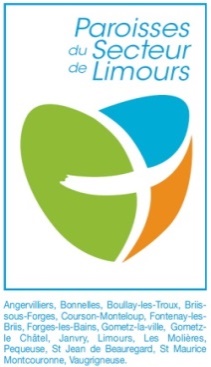 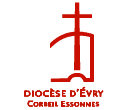 SEMAINE SAINTE ET PÂQUESMgr Michel Pansard, évêque d’Evry, célèbrera, en direct de la chapelle de l’évêché, les offices de la semaine sainte, sur la chaine You Tube du diocèse :https://www.youtube.com/channel/UCcuo6H2-odKM9p_q5W7VbMAMercredi Saint 8 avril 2020 : Messe Chrismale20h30Jeudi Saint 9 avril 2020 : La Cène du Seigneur20h30Vendredi Saint 10 avril 2020 : La Passion du Seigneur20h30Samedi Saint 11 avril 2020 : Vigile Pascale20h30Dimanche 12 avril 2020 : La Résurrection du Seigneur10h30